Revista Filologia e Linguística PortuguesaNormas completas (formatação e referências)1 Padrões de formatação de texto – 
   normas para os autores e normas internasFonte para todos os elementos de texto: GaramondPágina:Tamanho de página: Folha padrão A4 (21cm x 29,7cm); Margens: superior, esquerda e direita: 3,5 cm; inferior: 2,5 cm; medianiz 0 cm. Título do artigo (1): Tamanho da fonte: 17; Estilos especiais de fonte: nenhum (sem negrito, sem itálico, sem sublinhado);Alinhamento do parágrafo: centralizado; Recuos do parágrafo: nenhum;Espaçamento entre linhas: simples.Espaçamento do bloco: separação por espaço simples do Título do artigo 2.Obs.: O Título 1 será na mesma língua do texto: português, inglês, espanhol ou francês. Título do artigo (2): Tamanho da fonte: 17; Estilos especiais de fonte: itálico; Alinhamento do parágrafo: centralizado; Recuos do parágrafo: nenhum;Espaçamento entre linhas: simples; Espaçamento do bloco: separação por espaço simples do Título do artigo 1Obs.: O Título do artigo 2 será em inglês se o texto for em português. Se o texto for em inglês, o Título do artigo 1 será em inglês e o Título do artigo 2 será em português. Se o texto for em espanhol ou francês, o Título do artigo 1 será na língua do texto e o Título do artigo 2 será em inglês.Nome(s) do(s) autor(es): Tamanho da fonte: 12; Estilos especiais de fonte: nenhum (sem negrito, sem itálico, sem sublinhado);Alinhamento do parágrafo: centralizado; Recuos do parágrafo: nenhum;Espaçamento entre linhas: simples; Espaçamento do bloco: separação por espaço duplo entre o Título 2 e o nome do primeiro autorFiliação acadêmica: Tamanho da fonte: 12; Estilos especiais de fonte: nenhum (sem negrito, sem itálico, sem sublinhado);Alinhamento do parágrafo: centralizado; Recuos do parágrafo: nenhum;Espaçamento entre linhas: simples; Espaçamento do bloco: separação por espaço simples entre a Filiação acadêmica e o nome do autor;Posição: abaixo do nome do autor. Obs.: Incluir o nome da instituição (universidade etc.) em itálico; cidade, estado (sigla) e país, sem itálico. Separação por vírgulas.Nota(s) de rodapé sobre o(s) autor(es): Tamanho da fonte: 10; Estilos especiais de fonte: nenhum (sem negrito, sem itálico, sem sublinhado);Alinhamento do parágrafo: justificado; Recuos do parágrafo: nenhum;Espaçamento entre linhas: simples; Espaçamento do bloco: separação por espaço simples entre cada nota;Posição: nota identificada por asterisco simples (*) sobreposto após o nome do primeiro autor, por asterisco duplo (**) sobreposto após o nome do segundo autor e assim por diante. Obs.: Incluir na nota, para cada autor: Cargo, Unidade (departamento etc.), instituição (universidade etc.), cidade, estado (sigla), país e endereço eletrônico. Separação por vírgulas.Resumo: Tamanho da fonte: 9; Estilos especiais de fonte: a palavra Resumo em negrito, seguida de dois pontos; o restante do texto sem negrito; Alinhamento do parágrafo: justificado; Recuos do parágrafo: recuo à esquerda: 2 cm; recuo à direita: 2 cm; Espaçamento entre linhas: 1,15; Espaçamento do bloco: separação por espaço duplo entre o resumo e a filiação acadêmica do último autor. Palavras-chave: Tamanho da fonte: 9; Estilos especiais de fonte: o termo Palavras-chave em negrito, seguido de dois pontos; o restante do texto sem negrito; Alinhamento do parágrafo: à esquerdaRecuos do parágrafo: recuo à esquerda: 2 cm; recuo à direita: 2 cm; Espaçamento entre linhas: 1,15; Espaçamento do bloco: separação por espaço simples abaixo do resumo e acima do abstract.Obs.: Máximo de cinco palavras-chave, iniciadas por letra maiúscula e seguidas, cada uma, de ponto final. Em palavras chave compostas, apenas o primeiro termo em maiúscula (salvo nomes próprios ou outras restrições gramaticais); ao indicar séculos, usar algarismos romanos. Exemplo: Filologia. Crítica textual. Português medieval. Século XIV. Diálogos de São Gregório.Abstract: Tamanho da fonte: 9; Estilos especiais de fonte: a palavra Abstract em negrito, seguida de dois pontos; o restante do texto sem negrito; Alinhamento do parágrafo: justificado; Recuos do parágrafo: recuo à esquerda: 2 cm; recuo à direita: 2 cm; Espaçamento entre linhas: 1,15; Espaçamento do bloco: separação por espaço simples abaixo das palavras-chave e acima das keywords.Keywords: Tamanho da fonte: 9; Estilos especiais de fonte: a palavra Keywords em negrito, seguida de dois pontos; o restante do texto sem negrito; Alinhamento do parágrafo: à esquerdaRecuos do parágrafo: recuo à esquerda: 2 cm; recuo à direita: 2 cm; Espaçamento entre linhas: 1,15; Espaçamento do bloco: separação por espaço simples abaixo do abstract e por espaço duplo acima do título da primeira seção do texto.Obs.: Máximo de cinco keywords, iniciadas por letra maiúscula e seguidas, cada uma, de ponto final. Seguir as mesmas regras indicadas acima para Palavras-chave. Títulos de seção: Tamanho da fonte: 12; Estilos especiais de fonte: versalete e negrito (exemplo: 1 Título); Alinhamento do parágrafo: à esquerda; Recuos do parágrafo: nenhum;Espaçamento entre linhas: simples; Espaçamento do bloco: separação por espaço duplo abaixo do fim da seção anterior e por espaço simples acima do início do texto da seção; Numeração: iniciam por numeral sem ponto (1, 2 etc.); A numeração começa em 1, na Introdução ou Considerações iniciais, e segue até as Conclusões ou Considerações finais. Subtítulos: Tamanho da fonte: 12; Estilos especiais de fonte: negrito (exemplo: 1.1 Subtítulo); Alinhamento do parágrafo: à esquerda; Recuos do parágrafo: nenhum;Espaçamento entre linhas: simples; Espaçamento do bloco: separação por espaço simples abaixo do fim da seção ou subseção anterior, ou abaixo do título de seção; separação por espaço simples acima do início do texto da subseção; Numeração: iniciam por numeral seguido de ponto e número da subseção (1.1, 1.2 etc.; e 1.1.1, 1.1.2 etc.).Corpo do texto: Tamanho da fonte: 12; Estilos especiais de fonte: nenhum; para estilos em ênfases, ver abaixo;Alinhamento do parágrafo: justificado;Recuos do parágrafo: nenhum; tabulação da primeira linha de cada parágrafo: 1,25 cm;Espaçamento entre linhas: simples. Citação com mais de três linhas: Tamanho da fonte: 10; Estilos especiais de fonte: nenhum; para estilos em ênfases, ver abaixo;Alinhamento do parágrafo: justificado; Recuos do parágrafo: recuo à esquerda: 4 cm; sem recuo à direita; Espaçamento entre linhas: simples; Espaçamento do bloco: separação por espaço simples no início e no fim do bloco.Obs.: A citação vem sem aspas. Ponto final no fim da citação; referências; ponto final após comentários subsequentes à referência (grifo do autor etc.). Citações com menos de três linhas vem no corpo do texto, entre aspas duplas “.”, com as aspas fechadas após a pontuação final da citação. As referências devem vir no corpo do texto, em seguida à citação.Exemplos e listas de itens: Tamanho da fonte: 11; Estilos especiais de fonte: nenhum; para estilos em ênfases, ver abaixo;Alinhamento do parágrafo: à esquerda; Recuos do parágrafo: recuo à esquerda: 2 cm; sem recuo à direita; Espaçamento entre linhas: simples; Espaçamento do bloco: separação por espaço simples no início e no fim do bloco; Numeração: os exemplos ou itens da lista devem ser indicados com numerais ou letras, seguidos de ponto ou de parênteses: 1., 1.1, 1.2, 2. etc.; ou 1) 2) etc.; ou (1), (2) etc.; ou a) b) etc. Transcrição de fontes primárias (orais ou escritas): Tamanho da fonte: 10; Estilos especiais de fonte: nenhum; para estilos em ênfases, ver abaixo;Alinhamento do parágrafo: justificado; Recuos do parágrafo: recuo à esquerda: 2 cm; sem recuo à direita; Espaçamento entre linhas: simples; Espaçamento do bloco: separação por espaço simples no início e no fim do bloco.Obs.: Sem aspas.Legenda de tabelas: Tamanho da fonte: 10; Estilos especiais de fonte: nenhum (sem negrito, sem itálico, sem sublinhado);Alinhamento do parágrafo: centralizado; Recuos do parágrafo: recuo à esquerda: 1 cm; Espaçamento entre linhas: simples; Espaçamento do bloco: separação por espaço simples entre a legenda e a tabela; separação por espaço simples do parágrafo anterior e do parágrafo seguinte à tabela; Posição: acima da tabela; Numeração: iniciar a legenda com “Tabela 1 -” etc.Legenda de figuras: Tamanho da fonte: 10;Estilos especiais de fonte: nenhum (sem negrito, sem itálico, sem sublinhado);Alinhamento do parágrafo: centralizado; Recuos do parágrafo: recuo à esquerda: 1 cm; Espaçamento entre linhas: simples; Espaçamento do bloco: separação por espaço simples entre a legenda e a figura; separação por espaço simples entre a legenda e o parágrafo seguinte; Posição: abaixo da figura; Numeração: iniciar a legenda com “Figura 1 -” etc.Legenda de gráficos e de quadros: Tamanho da fonte: 10; Estilos especiais de fonte: nenhum (sem negrito, sem itálico, sem sublinhado);Alinhamento do parágrafo: à esquerda; Recuos do parágrafo: recuo à esquerda: 1 cm; Espaçamento entre linhas: simples; Espaçamento do bloco: separação por espaço simples entre a legenda e o gráfico ou quadro; separação por espaço simples entre a legenda e o parágrafo seguinte; Posição: abaixo do gráfico ou do quadro; Numeração: iniciar a legenda com “Gráfico 1 -” ou “Quadro 1 -” etc., de acordo com o caso.Notas de rodapé: Tamanho da fonte: 10; Estilos especiais de fonte: nenhum; para estilos em ênfases, ver abaixo;Alinhamento do parágrafo: justificado; Recuos do parágrafo: nenhum;Espaçamento entre linhas: simples;Espaçamento do bloco: separação por espaço simples entre cada nota.Obs.: Em fim de frase ou período, o número de referência à nota deve vir sobrescrito antes de pontuação, no corpo do texto, como no exemplo: “... o desenvolvimento histórico da língua1.” Todas as notas de rodapé, exceto as referentes aos autores, devem ser identificadas por numerais. Título das referências bibliográficas: Tamanho da fonte: 12; Estilos especiais de fonte: versalete, negrito (exemplo: Referências);Alinhamento do parágrafo: à esquerda;Recuos do parágrafo: nenhum; Espaçamento entre linhas: simples;Espaçamento do bloco: separação por espaço duplo do texto; separação por espaço simples da primeira referência.Obs.: O título é apenas a palavra: Referências.Referências bibliográficas: Tamanho da fonte: 10; Estilos de fonte: nenhum (sem negrito, sem itálico, sem sublinhado);Alinhamento do parágrafo: à esquerdaRecuos do parágrafo: nenhum;Espaçamento entre linhas: simples;Espaçamento do bloco: separação por espaço simples.Obs.: As referências seguem as normas Vancouver (ver detalhamento abaixo). Todas as edições consultadas devem constar nas referências.Anexos: Tamanho da fonte: 10; Estilos de fonte: nenhum (sem itálico); para estilos em ênfases, ver abaixo;Alinhamento do parágrafo: justificado; Recuos do parágrafo: nenhum;Espaçamento entre linhas: simples; Espaçamento do bloco: separação por espaço simples do último título item das Referências bibliográficas;Posição: Depois das referências bibliográficas.Estilos de fonte para ênfases no interior do Corpo de texto, blocos de exemplos, blocos de citação, notas de rodapé, etc.:Ênfase de palavras ou de grupos de palavras no corpo do texto: Sempre em itálico.Ênfase de palavras ou de grupos de palavras em citações: Sempre em itálico. Obs.: Indicar se a ênfase é do autor do artigo ou do autor do texto citado, após o conjunto de indicação da referência bibliográfica; se a ênfase é do autor do artigo, indicar ‘grifo nosso’; se a ênfase é do autor do texto citado, indicar ‘grifo do(s) autor(es)’. Ênfase de palavras ou de grupos de palavras em exemplos: Em itálico ou em negrito. Obs.: Optar somente por um dos recursos. Se, em um mesmo exemplo, for necessário distinguir um segundo aspecto, diferente do que já foi enfatizado, escolher o recurso restante (itálico ou negrito). Se, ainda em um mesmo exemplo, for necessário distinguir um terceiro aspecto, diferente dos dois já indicados, escolher o sublinhado.Acepções de termos: As acepções de termos devem vir entre aspas simples: ‘.’. Resumo e palavras-chave em espanhol ou em francês: Se o texto for escrito em espanhol ou em francês, o resumo e as palavras-chave deverão ser na língua do texto. Serão identificados respectivamente como: Resúmen / Abstrait e Palabras clave / Mots clés. Em seguida, virão o abstract e as keywords.Normas ortográficas para artigos em português europeu: Os artigos escritos em português europeu seguirão as normas ortográficas adotadas oficialmente em Portugal, inclusive nas paricularidades que apresenta em relação às normas ortográficas seguidas no Brasil.Normas de transcrição: Devem constar obrigatoriamente no texto as normas de transcrição de fontes primárias, orais ou escritas, que forem reproduzidas. As normas devem ser apresentadas em nota de rodapé à transcrição, numeradas sequencialmente (1., 1.1, 2., 2.2 etc.) e alinhadas em contínuo; iniciadas por maiúscula e separadas uma da outra por ponto e vírgula.Resolução de figuras: As figuras incluídas no artigo devem ter uma resolução mínima de 200 dpi.2 Páginas-modeloTítulo: Fonte 17, centralizadoTítulo em inglês: Fonte 17, itálico, centralizadoNome do(a) primero(a) autor(a)*: Fonte 12, centralizadoNome da universidade, cidade, estado, país: Fonte 12, centralizado. Nome do(a) segundo(a) autor(a)**: Fonte 12, centralizadoNome da universidade, cidade, estado, país: Fonte 12, centralizado. Resumo: Fonte 9, espaço 1.15, justificado, recuo à direita 2cm, recuo à esquerda 2cm. Mínimo de 100 e máximo de 200 palavras.Palavras-chave: Fonte 9, espaço 1.15, justificado, recuo à direita 2cm, recuo à esquerda 2cm. Primeira. Segunda. Terceira. Quarta. Quinta.Abstract: Fonte 9, espaço 1.15, justificado, recuo à direita 2cm, recuo à esquerda 2cm. Mínimo de 100 e máximo de 200 palavras.Keywords: Fonte 9, espaço 1.15, justificado, recuo à direita 2cm, recuo à esquerda 2cm. Primeira. Segunda. Terceira. Quarta. Quinta.1 Títulos: Fonte 12, negrito, versalete. Numerados como  1 / 2 / 3 etc.1.1 Subtítulos: Fonte 12, negrito. Numerados como 1.1 / 1.2 / 1.3 etc.Corpo do texto: Fonte 12, espaço simples, justificado, primeira linha deslocada em 1.25cm. Ênfases, palavras estrangeiras, títulos de obra: em itálico. Acepções de palavras: ‘entre aspas simples’. Citações indiretas: citação indireta, Autor (ano). Citações diretas com menos de três linhas: “Sem itálico, entre aspas duplas” (Autor, ano, página).Versos e citações diretas com mais de três linhas: Fonte 10, espaço simples,  justificado, recuo à direita 4cm. Sem aspas. Texto normal: sem itálico. Ênfases: em itálico, com indicação após as referências sobre sua autoria. Referência ao final do bloco, no estilo Vancouver: Autor (ano, página; grifo nosso/grifo do autor). (1) Exemplos: Fonte 12, espaçamento simples, parágrafo alinhado à esquerda, recuo à esquerda 2cm. Numerados como (1), (2), (3), etc. Subnumeração em a. b. c. etc., se necessário. Fonte Courrier New mono-espaçada, se necessário.Transcrição de fontes primárias (orais ou escritas): Fonte 10, espaçamento simples, parágrafo justificado, recuo à esquerda 2cm. 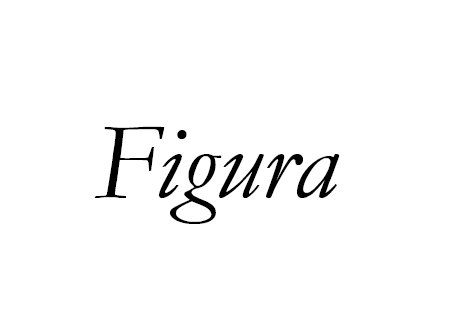 Legenda de figuras: Fonte 10, espaço simples, parágrafo centralizado. Abaixo da figura. Numeradas como Figura 1, Figura 2, etc.Títulos de tabelas e quadros: Fonte 10, espaço simples, centralizado. Numerados como Tabela 1, Tabela 2; ou Quadro 1, Quadro 2; etc.Título das referências: Fonte 12, versalete, negrito. Só a palavra ‘Referências’.Referências bibliográficas: Fonte 10, espaço simples, alinhado à esquerda, sem deslocamento na primeira linha. Seguem o sistema Vancouver: nomes de autor sem maiúsculas em bloco; títulos sem itálico, sem sublinhado, sem negrito.Título dos anexos: fonte 12, versalete, negrito.Texto dos anexos: Fonte 10, espaçamento simples, parágrafo justificado.3. Normas e Formatação para as referências bibliográficasAs referências bibliográficas devem vir como último item do artigo, no sistema Vancouver, como ilustrado nos exemplos a seguir. 3.1 Instruções geraisQuanto à citação das referências no corpo do texto: Em citações diretas: não utilizar maiúsculas blocadas, colocar a data e página, e colocar a referência inteira entre parêntesis; ex.: “A epilepsia pode ocorrer em muitas doenças infecciosas, como as causadas por vírus, bactérias e parasitas” (Brito, 2003, p. 102).Em citações indiretas, como parte do fluxo do texto: não utilizar maiúsculas blocadas, e colocar a data e página entre parêntesis; ex.: Segundo Brito (2003, p. 102), a epilepsia pode ocorrer em muitas doenças infecciosas.Quanto à formatação das referências no final do artigo:Fonte Garamond, 10; parágrafo alinhado à esquerda, sem recuo, espaço simples. Não colocar os nomes dos autores em maiúsculas blocadasNão utilizar formatação especial como negrito ou itálico, nem aspas simples ou duplas, para títulos ou quaisquer outros elementos das referênciasCapitalização dos títulos: apenas a primeira letra do título em maiúscula (não contando casos de capitalização gramatical: nomes próprios; nomes de línguas em inglês; substantivos em alemão, etc).Quanto à apresentação de autoria nas referências finais:Os prenomes dos autores devem vir abreviados; ex.: Labov, W. Havendo mais de um prenome, não colocar pontos internos; ex.: Coutinho, IL.Nomes de autores-entidade (órgãos públicos, instituições não-governamentais, etc.) devem vir por extenso, seguidos da sigla da entidade entre parêntesis, caso exista; ex.: Instituto Brasileiro de Geografia e Estatística (IBGE). Para obras com até três autores, registrar o nome de todos os autores conforme as normas gerais, separados por vírgulas; ex.: Lucchesi D, Baxter A, Ribeiro I.Para obras com mais de três autores, registrar penas o nome do primeiro autor, seguido de et al; ex.: Xavier MF, et al.Seguem alguns modelos para as referências finais, considerando os tipos de publicação mais comuns. Para instruções completas, incluindo casos não contemplados nos exemplos a seguir, consulte o Item 4 do seguinte documento no Sistema Integrado de Bibliotecas da USP: Diretrizes para apresentação de dissertações e teses da USP parte IV (Vancouver),  http://dx.doi.org/10.11606/97885731405693.2 Normas e exemplos para as referências finais 3.2.1 Livros no todoSobrenome Prenome(s) do(s) autor(es), responsabilidade editorial. Título da obra: subtítulo. Trad. Nome do tradutor. Edição. Cidade: Editora; data de publicação. (Série, Vol.). [citado dia, mês abreviado, ano]. Disponível em: endereço de publicação eletrônica.Elementos condicionais (registrar apenas se for o caso): responsabilidade editorial (nos casos de: editor, organizador, coordenador, complilador), subtítulo, Trad, nome do tradutor, Edição (apenas se não a primeira), Série, Vol., [citado dia, mês abreviado, ano] (quando citado de publicação eletrônica), endereço de publicação eletrônica (idem).Labov W. Sociolinguistic patterns. Philadelphia: University of Pennsylvania Press; 1972.Coutinho, IL. Gramática histórica. 7.ª ed. Rio de Janeiro: Ao Livro Técnico; 1976.Chomsky N, Halle M. The sound pattern of English. New York: Harper and Row; 1968.Teyssier P. História da língua portuguesa. Trad. Celso Cunha. 2.ªed. São Paulo: Martins Fontes; 1980. Bellotto HL. Como fazer análise diplomática e análise tipológica de documento de arquivo. São Paulo: Arquivo do Estado e Imprensa Oficial do Estado; 2002. (Série Como Fazer, Vol. 8).Schreibman S, Siemens R, Unsworth J, editores. A companion to digital humanities. Oxford: Blackwell; 2004. Citado [28 out. 2014]. Disponível em: http://www.digitalhumanities.org/companion.3.2.2 Capítulos de livrosSobrenome Prenome(s) do(s) autor(es) do capítulo. Título do capítulo. In: Sobrenome Prenome(s) do(s) autor(es), responsabilidade editorial. Título da obra: subtítulo. Edição. Cidade: Editora; ano. Número do capítulo referenciado; p. página inicial do capítulo-página final do capítulo. [citado dia, mês abreviado, ano]. Disponível em: endereço de publicação eletrônica.Elementos condicionais (registrar apenas se for o caso): responsabilidade editorial (nos casos de: editor, organizador, coordenador, complilador), subtítulo, Trad, nome do tradutor, Edição (se não a primeira), Número do capítulo referenciado, [citado dia, mês abreviado, ano] (quando citado de publicação eletrônica),  endereço de publicação eletrônica (idem).Catani AM. O que é capitalismo. In: Spindel A. Que é socialismo e o que é comunismo. São Paulo: Círculo do Livro; 1989. p. 7-87.Lucchesi D, Baxter A. A transmissão linguística irregular. In: Lucchesi D, Baxter A, Ribeiro I, organizadores. O português afro-brasileiro. Salvador: EDUFBA; 2009. p. 101-124.3.2.3 Teses e dissertaçõesSobrenome Prenome(s) do(s) autor(es). Título da obra: subtítulo [tese]. Localidade: Instituição onde foi apresentado; ano. [citado dia, mês abreviado, ano]. Disponível em: endereço de publicação online.Sobrenome Prenome(s) do(s) autor(es). Título da obra: subtítulo [dissertação]. Localidade: Instituição onde foi apresentado; ano. [citado dia, mês abreviado, ano]. Disponível em: endereço de publicação online.Elementos condicionais (registrar apenas se for o caso): subtítulo, [citado dia, mês abreviado, ano] (quando citado de publicação eletrônica), endereço de publicação eletrônica (idem).Banza APF. A linguagem dos documentos em português da chancelaria de D. Afonso III. [dissertação]. Lisboa: Faculdade de Letras, Universidade de Lisboa; 1992.Bandeira M. Reconstrução fonológica e lexical do protocrioulo do Golfo da Guiné [tese]. São Paulo: Faculdade de Filosofia, Letras e Ciências Humanas, Universidade de São Paulo; 2017.3.2.4 Artigos em periódicosSobrenome Prenome(s) do(s) autor(es). Título do artigo. Título do periódico. Ano de publicação, mês abreviado;volume(número do fascículo):paginação. [citado dia, mês abreviado, ano]. Disponível em: endereço de publicação eletrônica.Elementos condicionais (registrar apenas se for o caso): [citado dia, mês abreviado, ano] (quando citado de publicação eletrônica), endereço de publicação eletrônica (idem).Abaurre MBM. Acento frasal e processos fonológicos segmentais. Letras de Hoje, 1996;31(2):41-50.Coleti JS, Almeida GMB. Aspectos morfológicos da terminologia da nanociência e nanotecnologia. Filologia e Linguística Portuguesa, 2010;12(2):271-294. [citado 12 dez. 2017]. Disponível em: http://www.revistas.usp.br/flp/article/view/59869. 3.2.5 Recursos digitais: homepage, base de dados, corpus, programa de computadorSobrenome Prenome(s) do(s) autor(es) ou Nome do autor entidade (Sigla). Nome da página [homepage]. Local de publicação: Instituição responsável; Data de publicação. Atualizado em: data de atualização. [citado dia, mês abreviado, ano]. Disponível em: endereço de publicação eletrônica.Sobrenome Prenome(s) do(s) autor(es) ou Nome do autor entidade (Sigla). Nome do corpus ou da base de dados [internet]. Local de publicação: Instituição responsável; Data de publicação. Atualizado em: data de atualização. [CD-ROM]. [citado dia, mês abreviado, ano]. Disponível em: endereço de publicação eletrônica.Sobrenome Prenome(s) do(s) autor(es) ou Nome do autor entidade (Sigla). Nome do programa de computador [programa de computador]. Versão: número da versão. Local de publicação; Data de publicação. Atualizado em: data de atualização. [CD-ROM]. [citado dia, mês abreviado, ano]. Disponível em: endereço de publicação eletrônica. Elementos condicionais (registrar apenas se for o caso): Sigla, [CD-ROM], [citado dia, mês abreviado, ano] (quando citado de publicação eletrônica), endereço de publicação eletrônica (idem).Outros elementos condicionais (registrar apenas se a informação estiver disponível no recurso eletrônico): Versão: número da versão, Local de publicação, Instituição responsável, Data de publicação, Data de atualização. Comunidade dos Países de Língua Portuguesa (CPLP). Objectivos [homepage]. 2017. [citado 12 dez. 2017].  Disponível em: https://www.cplp.org/id-2763.aspx. Instituto Brasileiro de Geografia e Estatística (IBGE). Censo demográfico 2010 [internet].  [citado 06 abr. 2016]. Disponível em: https://censo2010.ibge.gov.br. Xavier MF, et al. Corpus informatizado do português medieval [internet]. Lisboa: Universidade Nova de Lisboa. [citado 12 dez. 2017]. Disponível em http://cipm.fcsh.unl.pt.Boersma P, Weenink D. Praat: doing phonetics by computer [programa de computador]. Versão 5.4.08. Amsterdam: Universiteit van Amsterdam; 2014. [citado 25 set. 2017]. Disponível em: http://www.fon.hum.uva.nl/praat.Microsoft. Microsoft Access [programa de computador]. Versão 14.0; 2010.